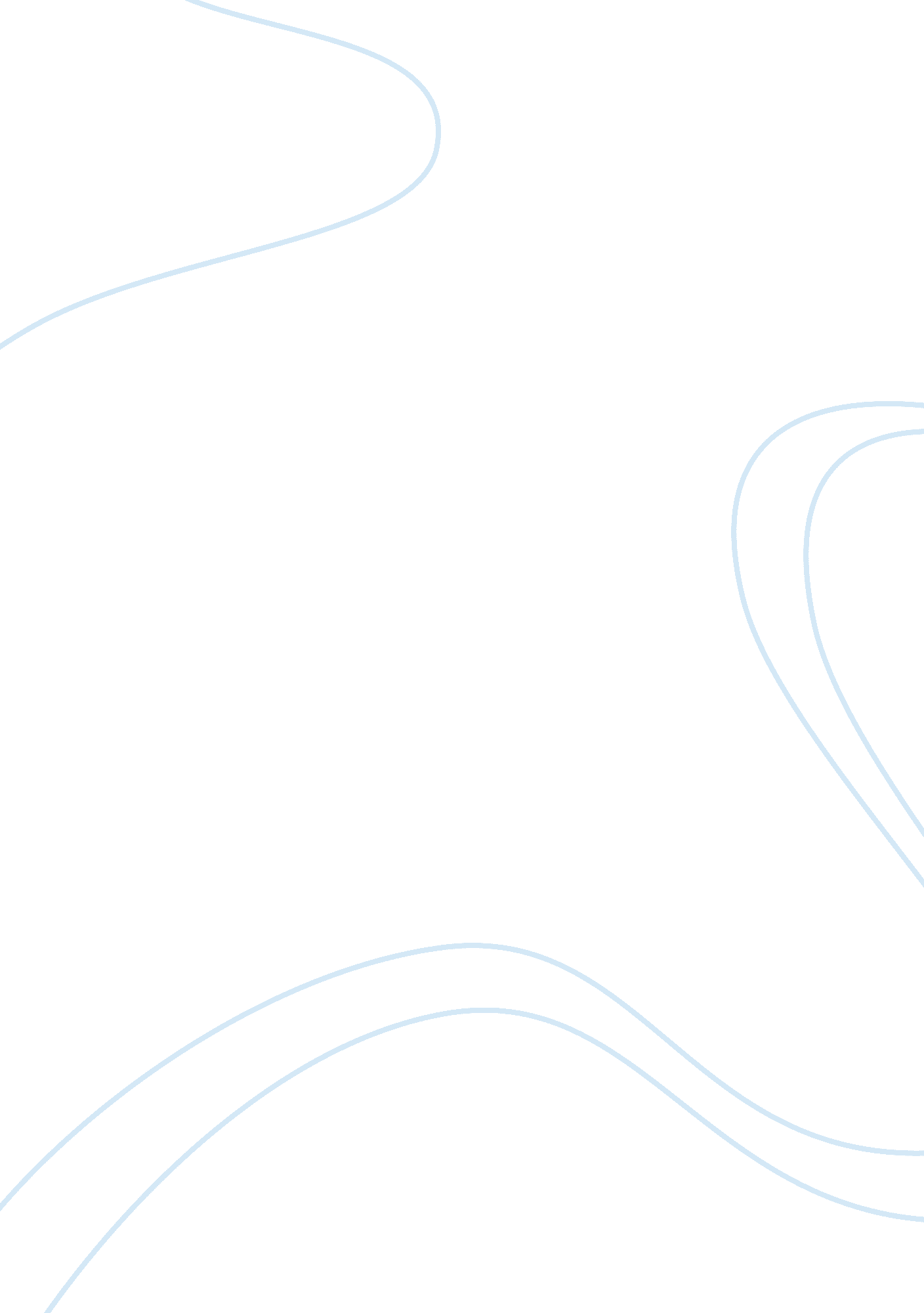 Man can be destroyed but not defeated essay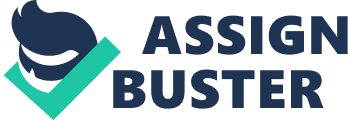 It was charless Lukman who said, success is that old abc, ability, break and courage. Man can be destroyed but not defeated, these words were fully influenced by two great novels, The old man and the sea by Ernest Heminguwy which was published in 1952 and Moby dick by Herman Melville in 1852. These two novels were based on same theme, which share motifs and teach lesson of life. Novella, The old man and the sea describes that, if man is spiritually hopeful he would never be defeated. If man trust on faith and recognizes his dignity he can hold on anything. Hameninguwy words about the hero of his novel, “ everything about him was old except his eyes which were the same color as the sea and were cheerful and undefeated”. Seemingly, “ Moby Dick” the novel of Herman Melville expressed the same thoughts of courage, spiritual hopeful, bravery and faith on victory made man undefeated. At present, the late leader of “ Hamas” Ahmad Yasin proved that he was a man of courage. He had been sentenced imprison in Israel. He served insomnia and agitation by Israeli forces but he did not step back of his principles. Man was only defeated when he was depressed and hopeless. But courageous people would never be defeated in any situation. They face the challenges of life with courage and their everlasting struggle proved that they can not be defeated but destroyed. following are the lessons learnt from essay. A man finds inspiration from others. “ But I must have confidence and I must be worthy of the great DiMaggio who does all things perfectly even with the pain of the bone spur in his heel.” For Santiago, it is “ the great Joe DiMaggio” who inspires and motivates him. He possesses traits that Santiago admires, reminding him that to be successful you have to put all of yourself into a task and bear up under difficulty. Looking up to others–having heroes–provides us with examples to follow, the knowledge that others have overcome obstacles as well, and the assurance of the great possibilities of a man’s life. A man goes down swinging–no matter his age. Old age is a common excuse, and for certain things it is legitimate, but all too often it is used either where it has no place or before any effort has been made to prove the assumption wrong. When the sharks begin attacking Santiago’s marlin, at first he fears that he cannot defend himself because of his age, but before long, he gathers his tools to be used as weapons and does what he must. When he breaks the blade off his knife in the body of one shark, the fear sinks in again. “ Now they have beaten me,” he thinks. “ I am too old to club sharks to death. But I will try as long as I have the oars and the short club and the tiller.” And many more sharks do come. He has to club and strike them with all of his strength. During the fight, the sun goes down and Santiago wonders, “ What will you do now if they come in the night? What can you do?” He digs deep. “‘ Fight them,” he says, “ I’ll fight them until I die.” Though the sharks do eventually tear Santiago’s marlin apart, they do not defeat him as a man, and he never gives up. Paddling in, he tastes blood in his mouth, so he spits into the ocean and says, “ Eat that galanos. And make a dream you’ve killed a man.” Every man has sharks that circle him; they gather when they smell the blood of real achievement. But you’re never too old to put up a fight. A man’s legacy comes from maintaining his integrity. Santiago drifts away from the pages of this story with exactly the same thing he had when it began: almost nothing. His catch does not bring him money nor “ success,” but it does provide him with a legacy that will endure far beyond any monetary gain ever could have. For he retains his own integrity in the face of great challenge; he exhausts himself in a good fight. 